J E D Á L N Y   L Í S T O K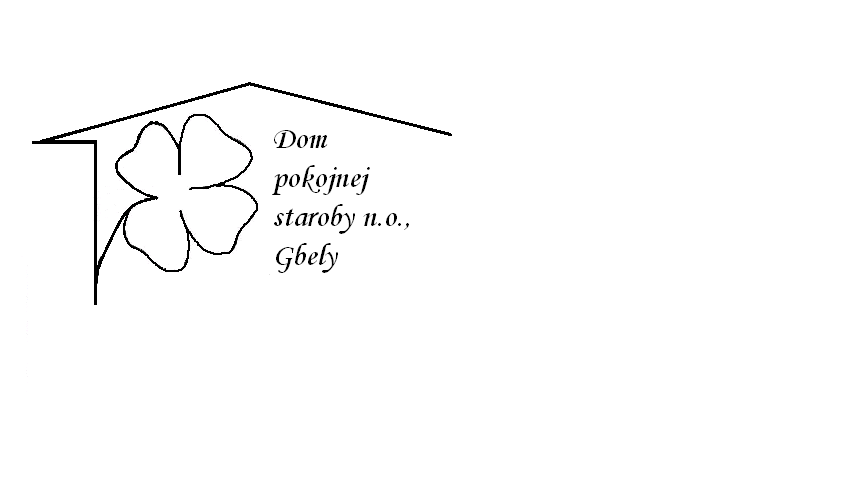 Od 17.1.2022     do 21.1.2022Pondelok   17.1.:    polievka – Zemiaková s cícerom  1,A – Bravčové na rošte, slovenská ryža1,              Utorok        18.1.:     polievka – Mrkvová s krupicou 1,A – Kurací rezeň v cestíčku , zemiaková kaša, kapustový šalát,1,3,7 Streda        19.1.:    polievka – Vývar s drobkami 1,3,                                             A- Bravčové stehno na paprike,  knedľa kysnutá ,                             1,3,7, Štvrtok        20.1.:   polievka – Karfiolová 1,3,A –  Mexický guláš, dusená ryža  Piatok         21.1.:    polievka – Fazuľová 1,    A- Šišky s džemom 1,3,7,Kolektív zamestnancov Domu pokojnej staroby n. o., Gbely Vám praje ,,Dobrú chuť!“.Obedy sa prihlasujú do 13. hod.Zmena jedál vyhradená.Alergény:1-obilniny, 2-kôrovce, 3-vajcia, 4-ryby, 5-arašidy, 6-sojové zrná, 7-mlieko, 8-orechy, 9-zeler, 10- horčica, 11-sezamové semená, 12-kysličník siričitý a siričitany